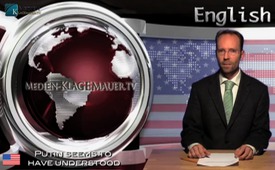 Putin seems to have understood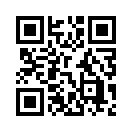 Putin seems to have understoodWelcome to today’s broadcast at KTV.  This time we want to have a look at Russia because different public statements of President Putin suggest that he has understood the correlation between “cultural decline” and “sexual promiscuity”. Putin is “deeply convinced” that in many Western states in which ethical foundations as well as national, religious and even identities of sex are negated or relativized, the decline of the culture and national identity is underway: “In these states the question is even put, whether parties that propagate pedophelia are to be legitimized.” Responding to criticism referring to the law which forbids the propaganda of homosexuality in Russia, Putin says: “We don’t prohibit anything, we don’t lock anyone behind bars and have – in contrast to other countries – no punishments for such relationships. Thus the homosexuals can be all the way relaxed, but they shall please leave their fingers off the children.” Could it be that this is another reason for which Putin is on the hit list because he does not allow the sexualization of  children? Please spread this important piece of information. A good evening to you.from RegSources:www.youtube.com/watch?v=433o-wnoscg
www.youtube.com/watch?v=OWyyL7zTTkcThis may interest you as well:---Kla.TV – The other news ... free – independent – uncensored ...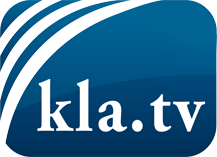 what the media should not keep silent about ...Little heard – by the people, for the people! ...regular News at www.kla.tv/enStay tuned – it’s worth it!Free subscription to our e-mail newsletter here: www.kla.tv/abo-enSecurity advice:Unfortunately countervoices are being censored and suppressed more and more. As long as we don't report according to the ideology and interests of the corporate media, we are constantly at risk, that pretexts will be found to shut down or harm Kla.TV.So join an internet-independent network today! Click here: www.kla.tv/vernetzung&lang=enLicence:    Creative Commons License with Attribution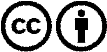 Spreading and reproducing is endorsed if Kla.TV if reference is made to source. No content may be presented out of context.
The use by state-funded institutions is prohibited without written permission from Kla.TV. Infraction will be legally prosecuted.